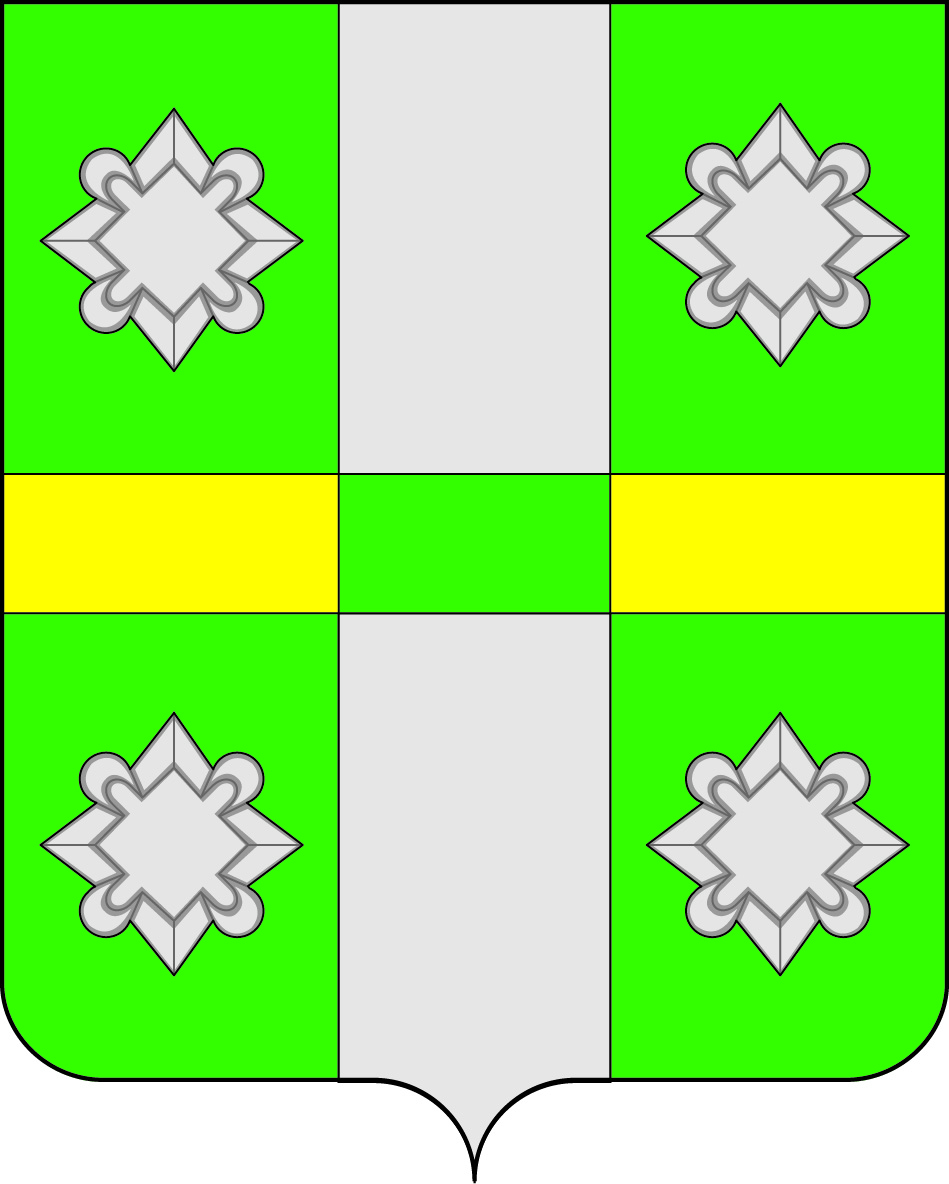 Российская ФедерацияИркутская  областьА Д М И Н И С Т Р А Ц И ЯГородского поселенияТайтурского муниципального образованияПОСТАНОВЛЕНИЕОт      19 мая 2017 года				                                                      № 91п. ТайтуркаО внесении изменений в Муниципальную программу «Благоустройство территории городского поселения Тайтурского муниципального образования на 2017-2019 г.» На основании Постановления правительства Иркутской области от 12.04.2017г. № 240-пп «О предоставлении и расходовании субсидий из областного бюджета местным бюджетам на реализацию мероприятий перечня проектов народных инициатив на 2017 год», руководствуясь ст.179 Бюджетного кодекса РФ, Федеральным Законом № 131-ФЗ от 06.10.2003г. «Об общих принципах организации местного самоуправления в Российской Федерации», Порядком разработки, утверждения и реализации муниципальных программ городского поселения Тайтурского муниципального образования, на основании ст.ст. 23, 46 Устава городского поселения Тайтурского муниципального образования, администрация городского поселения Тайтурского муниципального образования П О С Т А Н О В Л Я Е Т:1. Внести изменения в муниципальную программу «Благоустройство территории городского поселения Тайтурского муниципального образования на 2017-2019 г.»,  утвержденную постановлением администрации городского поселения Тайтурского муниципального образования от 09.11.2016 года  № 260 (далее - Программа):1.1. В Разделе 1 Паспорта муниципальной программы в таблице Строку «Ресурсное обеспечение муниципальной программы» изложить в следующей редакции:1.2. Раздел 7 Ресурсное обеспечение программы изложить в следующей редакции:Общий объем финансирования Программы составляет: в 2017-2019 годах – 13726,94 тыс. руб., в том числе по годам:2017 г. – 8464,16 тыс. руб.  2018 г. -  2 514,89 тыс. руб.2019 г. – 2 747,89 тыс. руб. Приложение № 1, таблица № 5, 6.1.3. Строку «Ресурсное обеспечение подпрограммы» в Подпрограмме 1  «Осуществление дорожной деятельности на территории городского поселения Тайтурского муниципального образования на 2017-2019 годы»  в ПАСПОРТЕ Подпрограммы изложить в следующей редакции:1.4. Раздел «Ресурсное обеспечение подпрограммы» в Подпрограмме 1 «Осуществление дорожной деятельности на территории городского поселения Тайтурского муниципального образования на 2017-2019 годы»   изложить в следующей редакции: Финансирование мероприятий подпрограммы осуществляется за счет средств бюджета городского поселения Тайтурского муниципального образования, бюджета Иркутской области, федерального бюджета и иных источников. Финансирование, предусмотренное в плановом периоде 2017-2019 годов, может быть уточнено при формировании проектов решений о бюджете поселения на 2017, 2018, 2019 годы.На реализацию мероприятий Подпрограммы потребуется всего:  11 564,44 тыс. руб., в том числе по годам:2017г. – 7 650,24 тыс. руб.2018г. – 1 843,10 тыс. руб.2019г. – 2 071,10 тыс. руб.1.5. Раздел «Объемы финансирования мероприятий подпрограммы за счет средств бюджетов других уровней – в случае привлечения средств бюджетов других уровней на реализацию мероприятий подпрограммы» изложить в следующей редакции:Предусмотрено финансирование мероприятий подпрограммы за счет бюджетов других уровней.1.6. Строку «Ресурсное обеспечение подпрограммы» в Подпрограмме 2 «Развитие систем уличного освещения Тайтурского муниципального образования» на 2017-2019 годы   в ПАСПОРТЕ Подпрограммы изложить в следующей редакции:1.7. Раздел «Ресурсное обеспечение подпрограммы» в Подпрограмме 2 «Развитие систем уличного освещения Тайтурского муниципального образования» на 2017-2019 изложить в следующей редакции:	Расходы подпрограммы формируются за счет средств местного бюджета Тайтурского муниципального образования, бюджета Иркутской области, федерального бюджета и иных источников, в соответствии с Решением Думы городского поселения Тайтурского муниципального образования о бюджете на очередной финансовый год.Значение планируемых показателей результативности подпрограммы зависят от утвержденных в местном бюджете объемов финансирования на текущий финансовый  год.	Общий объем финансирования подпрограммы в 2017-2019 годах составит – 1109,93 тыс. руб., в том числе:	за счет средств местного бюджета -    870,5 тыс. руб. за счет средств областного бюджета – 239,43 тыс. руб.Объем финансирования мероприятий подпрограммы подлежит ежегодному уточнению.Ресурсное обеспечение реализации подпрограммы  определено исходя из количественных и стоимостных показателей реализации соответствующих мероприятий в 2018 году и приведено в приложении 1 к программе.         Прогнозная оценка ресурсного обеспечения реализации муниципальной подпрограммы  за счет всех источников финансирования подпрограммы приведена в приложении 1 к программе.1.8. Раздел «Объемы финансирования мероприятий подпрограммы за счет средств бюджетов других уровней» в Подпрограмме 2 «Развитие систем уличного освещения Тайтурского муниципального образования» на 2017-2019 изложить в следующей редакции:В рамках реализации подпрограммы предусмотрено привлечение средств федерального и областного бюджетов на реализацию мероприятий подпрограммы.1.9. Приложение 1 Таблица 5 к Программе изложить в следующей редакции: Ресурсное обеспечение реализации муниципальной программы «Благоустройство территории городского поселения Тайтурского муниципального образования на 2017-2019г.»1.6. Приложение 1 Таблица 6 к Программе изложить в следующей редакции:Прогнозная (справочная) оценка ресурсного обеспечения реализации муниципальной программы за счет всех источников финансирования «Благоустройство территории городского поселения Тайтурского муниципального образования на 2017-2019 г.»2. Ведущему специалисту по бюджетно-финансовой политике администрации городского поселения Тайтурского муниципального образования (Клыш Е.В.) предусмотреть при формировании бюджета денежные средства для реализации программы «Благоустройство территории городского поселения Тайтурского муниципального образования на 2017-2019г.».3. Ответственность за выполнение Программы возложить на специалиста по землепользованию, архитектуре, градостроительству и благоустройству администрации городского поселения Тайтурского муниципального образования  - Е.Н. Соболеву и главного специалиста по муниципальному хозяйству - А.В. Никишову. 4.  Ведущему специалисту по кадровым вопросам и делопроизводству (Перетолчиной О.С.) опубликовать настоящее постановление в средствах массовой информации.5. Контроль за исполнением постановления оставляю за собой.Глава городского поселенияТайтурского муниципальногообразования                                                                                                              Е.А. АртёмовРесурсное обеспечение муниципальной программыФинансирование программных мероприятий осуществляется за счет средств бюджета городского поселения Тайтурского муниципального образования, бюджета Иркутской области, федерального бюджета и иных источников. Финансирование, предусмотренное в плановом периоде 2017-2019 годов, может быть уточнено при формировании проектов решений о бюджете поселения на 2017, 2018, 2019 годы.Общий объем финансирования Программы составляет: в 2017-2019 годах -  13726,94 тыс. руб., в том числе по годам:2017 г. – 8464,16 тыс. руб.  2018 г. -  2 514,89 тыс. руб.2019 г. – 2 747,89 тыс. руб.Ресурсное обеспечение подпрограммыФинансирование мероприятий подпрограммы осуществляется за счет средств бюджета городского поселения Тайтурского муниципального образования, бюджета Иркутской области, федерального бюджета и иных источников. Финансирование, предусмотренное в плановом периоде 2017-2019 годов, может быть уточнено при формировании проектов решений о бюджете поселения на 2017, 2018, 2019 годы.Всего: 11 564,44 тыс. руб., в том числе по годам:2017г. – 7 650,24 тыс. руб.2018г. – 1 843,10 тыс. руб.2019г. – 2 071,10 тыс. руб.Ресурсное обеспечение подпрограммыФинансирование мероприятий подпрограммы осуществляется за счет средств бюджета городского поселения Тайтурского муниципального образования, бюджета Иркутской области, федерального бюджета и иных источников. Финансирование, предусмотренное в плановом периоде 2017-2019 годов, может быть уточнено при формировании проектов решений о бюджете поселения на 2017, 2018, 2019 годы. Общий объем финансирования подпрограммы в 2017-2019 годах составит:- средства местного бюджета – 1109,93 тыс. руб.;2017 г. –  529,73 тыс. руб.2018 г. – 287,6 тыс. руб.2019г. – 292,6 тыс. руб.Наименование программы, подпрограммы, ведомственной целевой программы, основного мероприятия, мероприятияОтветственный исполнитель, соисполнители, участники, исполнители мероприятийНаименование программы, подпрограммы, ведомственной целевой программы, основного мероприятия, мероприятияОтветственный исполнитель, соисполнители, участники, исполнители мероприятийпервый год действия программы2017второй год действия программы 2018год 
завершения действия программы 2019всего123456Программа «Благоустройство территории городского поселения Тайтурского муниципального образования на 2017-2019 г.»всего, в том числе:8464,162514,892747,8913726,94Программа «Благоустройство территории городского поселения Тайтурского муниципального образования на 2017-2019 г.»Администрация городского поселения Тайтурского МО8464,162514,892747,8913726,94Мероприятие: Проведение месячников санитарной очистки, уборка несанкционированных свалокАдминистрация городского поселения Тайтурского МО90,090,090,0270,0Мероприятие: Приобретение инвентаря для благоустройства населенных пунктовАдминистрация городского поселения Тайтурского МО15,015,015,045,0Мероприятие: Общественные работы по благоустройству на территории ТМОАдминистрация городского поселения Тайтурского МО40,4940,4940,49121,47Мероприятие: Организация отлова бродячих животныхАдминистрация городского поселения Тайтурского МО45,045,045,0135,0Мероприятие: Организация и проведение конкурса по благоустройствуАдминистрация городского поселения Тайтурского МО5,05,05,015,0Мероприятие: Приобретение урн, мусорных контейнеров, скамеек, остановочного павильона и др.Администрация городского поселения Тайтурского МО18,718,718,756,1Мероприятие: Кадастровые работы, оценка707070210,0Мероприятие: Обрезка деревьев0100100200,0Подпрограмма 1«Осуществление дорожной деятельности на территории городского поселения Тайтурского муниципального образования на 2017-2019 годы».всего7650,241843,102071,1011564,44Подпрограмма 1«Осуществление дорожной деятельности на территории городского поселения Тайтурского муниципального образования на 2017-2019 годы».Администрация городского поселения Тайтурского муниципального образования7650,241843,102071,1011564,44Мероприятие: Содержание и ремонт автомобильных дорог общего пользования местного значения  Администрация городского поселения Тайтурского муниципального образования7620,241813,102041,1011534,44Мероприятие: Приобретение и установка дорожных знаков, работы по нанесению дорожной разметкиАдминистрация городского поселения Тайтурского муниципального образования30,030,030,090,0Подпрограмма 2 «Развитие систем уличного освещения Тайтурского муниципального образования» на 2017-2019 годывсего529,73287,6292,61109,93Подпрограмма 2 «Развитие систем уличного освещения Тайтурского муниципального образования» на 2017-2019 годыАдминистрация городского поселения Тайтурского муниципального образования529,73287,6292,61109,93Мероприятие: Укрепление материальной базы уличного освещения, повышение надежности и электробезопасности.Администрация городского поселения Тайтурского муниципального образования529,73287,6292,61109,93Наименование программы, подпрограммы, ведомственной целевой программы, основного мероприятияОтветственный исполнитель, соисполнители, участники, исполнители мероприятийИсточники финансированияНаименование программы, подпрограммы, ведомственной целевой программы, основного мероприятияОтветственный исполнитель, соисполнители, участники, исполнители мероприятийИсточники финансированияпервый год действия программы2017второй год действия программы2018год 
завершения действия программы2019всего1234567 Программа  «Благоустройство территории городского поселения Тайтурского муниципального образования на 2017-2019 г.»всего, в том числе:всего8464,162514,892747,8913726,94 Программа  «Благоустройство территории городского поселения Тайтурского муниципального образования на 2017-2019 г.»всего, в том числе:областной бюджет (ОБ)1332,10  001332,10 Программа  «Благоустройство территории городского поселения Тайтурского муниципального образования на 2017-2019 г.»всего, в том числе:средства, планируемые к привлечению из федерального бюджета (ФБ)0 000 Программа  «Благоустройство территории городского поселения Тайтурского муниципального образования на 2017-2019 г.»всего, в том числе:местный бюджет (МБ)7132,062514,892747,8912394,84 Программа  «Благоустройство территории городского поселения Тайтурского муниципального образования на 2017-2019 г.»всего, в том числе:иные источники (ИИ) 0 000 Программа  «Благоустройство территории городского поселения Тайтурского муниципального образования на 2017-2019 г.»ответственный исполнитель программывсего8464,162514,892747,8913726,94 Программа  «Благоустройство территории городского поселения Тайтурского муниципального образования на 2017-2019 г.»ответственный исполнитель программыобластной бюджет (ОБ)1332,10001332,10 Программа  «Благоустройство территории городского поселения Тайтурского муниципального образования на 2017-2019 г.»ответственный исполнитель программысредства, планируемые к привлечению из федерального бюджета (ФБ)0000 Программа  «Благоустройство территории городского поселения Тайтурского муниципального образования на 2017-2019 г.»ответственный исполнитель программыместный бюджет (МБ)7132,062514,892747,8912394,84 Программа  «Благоустройство территории городского поселения Тайтурского муниципального образования на 2017-2019 г.»ответственный исполнитель программыиные источники (ИИ)0000Подпрограмма 1 «Осуществление дорожной деятельности на территории городского поселения Тайтурского муниципального образования на 2017-2019 годы».всего, в том числе:всего7650,241843,102071,1011564,44Подпрограмма 1 «Осуществление дорожной деятельности на территории городского поселения Тайтурского муниципального образования на 2017-2019 годы».всего, в том числе:областной бюджет (ОБ) 1104,64 001104,64Подпрограмма 1 «Осуществление дорожной деятельности на территории городского поселения Тайтурского муниципального образования на 2017-2019 годы».всего, в том числе:средства, планируемые к привлечению из федерального бюджета (ФБ) 0 000Подпрограмма 1 «Осуществление дорожной деятельности на территории городского поселения Тайтурского муниципального образования на 2017-2019 годы».всего, в том числе:местный бюджет (МБ)6545,601843,102071,1010459,80Подпрограмма 1 «Осуществление дорожной деятельности на территории городского поселения Тайтурского муниципального образования на 2017-2019 годы».всего, в том числе:иные источники (ИИ)0000Подпрограмма 1 «Осуществление дорожной деятельности на территории городского поселения Тайтурского муниципального образования на 2017-2019 годы».ответственный исполнитель подпрограммы (соисполнитель муниципальной программы)всего7650,241843,102071,1011564,44Подпрограмма 1 «Осуществление дорожной деятельности на территории городского поселения Тайтурского муниципального образования на 2017-2019 годы».ответственный исполнитель подпрограммы (соисполнитель муниципальной программы)областной бюджет (ОБ) 1104,64 001104,64Подпрограмма 1 «Осуществление дорожной деятельности на территории городского поселения Тайтурского муниципального образования на 2017-2019 годы».ответственный исполнитель подпрограммы (соисполнитель муниципальной программы)средства, планируемые к привлечению из  федерального бюджета (ФБ) 0 000Подпрограмма 1 «Осуществление дорожной деятельности на территории городского поселения Тайтурского муниципального образования на 2017-2019 годы».ответственный исполнитель подпрограммы (соисполнитель муниципальной программы)местный бюджет (МБ)6545,601843,102071,1010459,80Подпрограмма 1 «Осуществление дорожной деятельности на территории городского поселения Тайтурского муниципального образования на 2017-2019 годы».ответственный исполнитель подпрограммы (соисполнитель муниципальной программы)иные источники (ИИ)0000Подпрограмма 2 «Развитие систем уличного освещения Тайтурского муниципального образования» на 2017-2019 годывсего, в том числе:всего529,73287,6292,61109,93Подпрограмма 2 «Развитие систем уличного освещения Тайтурского муниципального образования» на 2017-2019 годывсего, в том числе:областной бюджет (ОБ)227,4600227,46Подпрограмма 2 «Развитие систем уличного освещения Тайтурского муниципального образования» на 2017-2019 годывсего, в том числе:средства, планируемые к привлечению из федерального бюджета (ФБ)0000Подпрограмма 2 «Развитие систем уличного освещения Тайтурского муниципального образования» на 2017-2019 годывсего, в том числе:местный бюджет (МБ)302,27287,6292,6882,47Подпрограмма 2 «Развитие систем уличного освещения Тайтурского муниципального образования» на 2017-2019 годывсего, в том числе:иные источники (ИИ)0000Подпрограмма 2 «Развитие систем уличного освещения Тайтурского муниципального образования» на 2017-2019 годыответственный исполнитель подпрограммы (соисполнитель муниципальной программы)всего529,73287,6292,61109,93Подпрограмма 2 «Развитие систем уличного освещения Тайтурского муниципального образования» на 2017-2019 годыответственный исполнитель подпрограммы (соисполнитель муниципальной программы)областной бюджет (ОБ)227,4600227,46Подпрограмма 2 «Развитие систем уличного освещения Тайтурского муниципального образования» на 2017-2019 годыответственный исполнитель подпрограммы (соисполнитель муниципальной программы)средства, планируемые к привлечению из федерального бюджета (ФБ)0000Подпрограмма 2 «Развитие систем уличного освещения Тайтурского муниципального образования» на 2017-2019 годыответственный исполнитель подпрограммы (соисполнитель муниципальной программы)местный бюджет (МБ)302,27287,6292,6882,47Подпрограмма 2 «Развитие систем уличного освещения Тайтурского муниципального образования» на 2017-2019 годыответственный исполнитель подпрограммы (соисполнитель муниципальной программы)иные источники (ИИ)0000